Česká republikaMinisterstvo zemědělstvíTěšnov 65/17110 00 Praha 1 – Nové MěstoPraha 26.07.2022Implementační dokument k PZ č. 678 LPIS číselník plodin pro SZP 2023+Poskytovatel předkládá požadovaný implementační dokument s výčtem provedených úprav odlišných či doplňujících původní zadání, které vznikly v rámci implementace PZ 678 LPIS číselník plodin pro SZP 2023+.Na základě dodatečných požadavků je nutné v rámci PZ 678 LPIS číselník plodin pro SZP 2023+ implementovat níže uvedená rozšíření:Nová funkcionalita u plodin – zveřejněno/nezveřejněnoU plodin byl dodán nový mechanismus, kterým lze řídit možnost zveřejnění dané plodiny či její nezveřejnění dle uvážení administrátora Centrálního číselníku plodin LPIS.Základní chování je, že při zadávání nové plodiny je v editačním formuláři defaultně zaškrtnutá volba ZVEŘEJNĚNO = NE. Při prvotním zadání plodiny vzniká její nezveřejněný stav, plodina je viditelná pouze v aplikaci Dotační číselník plodin a to na všech třech záložkách:Centrální číselník plodinPřehled skupinováníVazba centrální plodiny na SRV editačním formuláři plodiny se dá zvolit volba ZVEŘEJNĚNO = ANO, plodina se stává veřejná, viditelná i mimo aplikaci. Dopad tohoto nového mechanismu zveřejnění/nezveřejnění je nyní promítnut především při editaci plodin na ZemParcelách.Status ZVEŘEJNĚNO = ANO/NE lze kdykoliv měnit, tuto možnost má pouze role EPADMIN.Na uživatelském rozhraní je plodina odlišena tím, že je zobrazena kurzívou. Dále je mechanismus zveřejnění plodiny doplněn do filtrů a do exportů XLS v aplikaci Nový číselník plodin LPIS.Doplnění plodiny SR do číselníku Vazba centrální plodiny na SRZ důvodu násobnosti výskytu některých odrůd byly doplněny dvě hodnoty do číselníku Vazba centrální plodiny na SR.Jedná se o hodnoty ID plodiny z Registru sadů a Název plodiny z Registru sadů. Tímto dojde k odlišení odrůdy a eliminaci chyb při párování příslušné odrůdy SR na Centrální plodiny.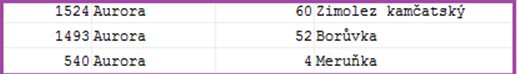 